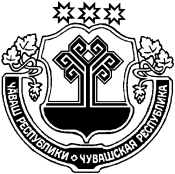 1. Утвердить прилагаемый график дежурств ответственных работников администрации Игорварского сельского поселения в праздничные дни в период с 01 по 05 мая 2020 года и  с 09 по 11 мая 2020 года.2. Дежурство осуществляется с 9.00 до 15.00. Глава администрации Игорварского сельского поселения                                                 В.А.ФедоровПриложение к распоряжению администрации Игорварского сельского поселения№16 от 29.04.2020График дежурствответственных работников администрации Игорварского сельского поселения в праздничные дни с 01 по 05 мая 2020 года и  с 09 по 11 мая 2020 годаЧĂВАШ РЕСПУБЛИКИÇĔРПУ РАЙОНĚ  ЧУВАШСКАЯ РЕСПУБЛИКАЦИВИЛЬСКИЙ РАЙОН  ЙĔКĔРВАР ЯЛ ПОСЕЛЕНИЙĚН АДМИНИСТРАЦИЙЕХУШУ2020   ака  29   16 №Йĕкĕрвар ялěАДМИНИСТРАЦИЯ ИГОРВАРСКОГО СЕЛЬСКОГО ПОСЕЛЕНИЯРАСПОРЯЖЕНИЕ29 апреля 2020    №16село ИгорварыДатаФ.И.О.(полностью)ДолжностьКонтактные телефоны (служебный, сотовый)01.05.2020Федоров В.А.Глава Сот.89373878056Раб. 65-7-2502.05.2020Николаева В.В.Ведущий специалист-экспертСот.89196702190Раб. 65-7-2503.05.2020Иванова И.П.Специалист-экспертСот.89196661604Раб. 65-7-2504.05.2020Иванов С.Г.Работник по воинскому учетуСот.89196661604Раб. 65-7-2505.05.2020Федоров В.А.Глава Сот.89373878056Раб. 65-7-2509.05.2020Николаева В.В.Ведущий специалист-экспертСот.89196702190Раб. 65-7-2510.05.2020Иванова И.П.Специалист-экспертСот.89196661604Раб. 65-7-2511.05.2020Федоров В.А.Глава Сот.89373878056Раб. 65-7-25